  My Reading Log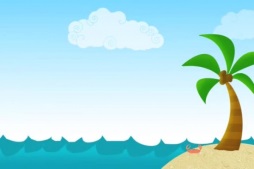 Name: _________________________         Month: July 2015DateTitle of BookTime SpentParent SignatureDateTitle of BookTimeSpentParent Signature